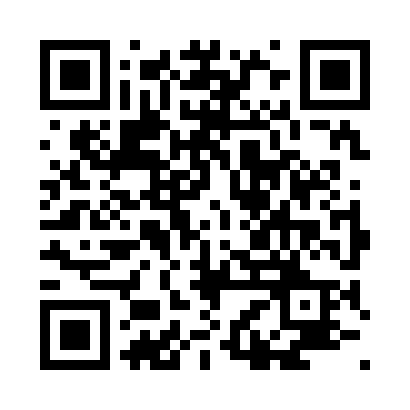 Prayer times for Bereza, PolandWed 1 May 2024 - Fri 31 May 2024High Latitude Method: Angle Based RulePrayer Calculation Method: Muslim World LeagueAsar Calculation Method: HanafiPrayer times provided by https://www.salahtimes.comDateDayFajrSunriseDhuhrAsrMaghribIsha1Wed2:264:5912:265:347:5410:162Thu2:224:5712:265:357:5610:193Fri2:184:5512:265:367:5710:224Sat2:144:5312:265:377:5910:265Sun2:124:5112:265:388:0110:296Mon2:114:4912:255:398:0210:327Tue2:114:4812:255:408:0410:328Wed2:104:4612:255:418:0610:339Thu2:094:4412:255:428:0710:3410Fri2:084:4312:255:428:0910:3411Sat2:084:4112:255:438:1010:3512Sun2:074:3912:255:448:1210:3613Mon2:064:3812:255:458:1410:3614Tue2:064:3612:255:468:1510:3715Wed2:054:3512:255:478:1710:3816Thu2:054:3312:255:488:1810:3817Fri2:044:3212:255:498:2010:3918Sat2:044:3012:255:508:2110:4019Sun2:034:2912:255:518:2310:4020Mon2:034:2812:255:518:2410:4121Tue2:024:2612:265:528:2510:4222Wed2:024:2512:265:538:2710:4223Thu2:014:2412:265:548:2810:4324Fri2:014:2312:265:558:3010:4425Sat2:004:2212:265:558:3110:4426Sun2:004:2012:265:568:3210:4527Mon2:004:1912:265:578:3310:4528Tue1:594:1812:265:588:3510:4629Wed1:594:1712:265:588:3610:4730Thu1:594:1712:275:598:3710:4731Fri1:584:1612:276:008:3810:48